AntonymFrom Wikipedia, the free encyclopediaAn antonym is a word that has the opposite meaning of another word. They also are called opposites. The opposite of antonym is synonym. Hot and cold are antonyms, whereas hot and torrid are synonyms.Related pages[change | change source]Synonym - similarContronym - two meanings This short article can be made longer. You can help Wikipedia by adding to it.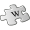 By Richard NordquistUpdated November 11, 2015.DefinitionAn antonym is a word having ameaning opposite to that of another word, such as hot andcold, short and tall. (See "Three Types of Antonyms," below.)Antonym is the antonym ofsynonym. Adjective:antonymous. Another word forantonym is counterterm.Antonymy is the sense relation that exists between words which are opposite in meaning. Edward Finnegan defines antonymy as "a binary relationship between terms with complementary meanings" (Language: Its Structure and Use, 2012).It's sometimes said that antonymy occurs most often among adjectives, but as Steven Jones et al. point out, it's more accurate to say that "antonym relations are more central to the adjective classes than to other classes" (Antonyms in English, 2012). Nouns can be antonyms (for example, courage andcowardice), as can verbs (arrive and depart), adverbs (carefully andcarelessly), and even prepositions (above and below). Antonyms – a class of words grouped together on the basis of the semantic relations of opposition. Antonyms are words belonging to one part of speech sharing certain common semantic characteristics and in this respect they are similar to such semantic classes as synonyms, lexical sets, lexico-semantic groups. (lexical sets (предметные или тематические группы) - words denoting different things correlated on extralinguistic grounds: lion, tiger, leopard, puma, cat refer to the lexical set of “the animals of the cat family’; words describing different sides of one and the same general notion are united in a lexico-semantic group: group denoting “physical movement” – to go, to turn, to run). There exist different classifications of antonyms.Structurally, antonyms can be divided into antonyms of the same root (1), e.g. to do – to undo, cheerful – cheerless, and antonyms of different roots (2), e.g. day – night, rich – poor.Semantically, antonyms may be classified into contradictories, contraries and incompatibles.1. Contradictories represent the type of semantic relations that exist between pairs like, for example, dead – alive, single – married. Contradictory antonyms are mutually opposed, they deny one another. Contradictories form a privative binary opposition, they are members of two-term sets. To use one of the words is to contradict the other and to use “not” before one of them is to make it semantically equivalent to the other: not dead = alive; not single = married.2. Contrariesare antonyms that can be arranged into a series according to the increasing difference in one of their qualities. The most distant elements of this series will be classified as contrary notions. Contraries are gradable antonyms,they are polar members of a gradual opposition which may have intermediate members. This may be observed in cold – hot and cool – warm which are intermediate members. Thus, we may regard as antonyms not only cold and hotbut also cold and warm. Contrary antonyms may also be considered in terms of degrees of the quality involved. Thus, water may be cold or very cold, and water in one glass may be colder than in another glass.3. Incompatibles are antonyms which are characterized by the relations of exclusion. Semantic relations of incompatibility exist among antonyms with a common component of meaning and may be described as the reverse of hyponymy. For example, to say morning is to say not afternoon, not evening, not night. The use of one member of this set implies the exclusion of the other members of the set. Incompatibles differ from contradictories as incompatibles are members of the multiple-term sets while contradictories are members of two-term sets. A relation of incompatibility may be also observed between colour terms since the choice of red, for example, entails the exclusion ofblack, blue, yellow, etc.Here are some opposite words:Here are some opposite words:hotcoldleftrightupdownnearfarsmallbigalivedeadyoungolddaynighthumananimalmalefemalewetdry